Α.  ΤΙΤΛΟΣ ΠΡΟΓΡΑΜΜΑΤΟΣ:……………………………………………………………………………………………B.  ΣΤΟΙΧΕΙΑ ΑΝΑΔΟΧΟΥ/ΚΕΝΤΡΟΥ ΕΠΑΓΓΕΛΜΑΤΙΚΗΣ ΚΑΤΑΡΤΙΣΗΣ (ΚΕΚ)Γ.  ΣΤΟΙΧΕΙΑ ΕΦΑΡΜΟΓΗΣ ΠΡΟΓΡΑΜΜΑΤΟΣ ΚΑΤΑΡΤΙΣΗΣΔ. ΣΤΟΙΧΕΙΑ ΕΚΠΑΙΔΕΥΤΗ/ΕΚΠΑΙΔΕΥΤΩΝ (να επισυναφθεί/ούν το/τα σχετικό/ά  βιογραφικό/ά σημείωμα/ματα).Ε.  ΩΡΟΛΟΓΙΟ ΠΡΟΓΡΑΜΜΑΣΤ.  ΥΠΕΥΘΥΝΗ ΔΗΛΩΣΗΙΣΧΥΕΙ ΑΠΟ 01/11/2020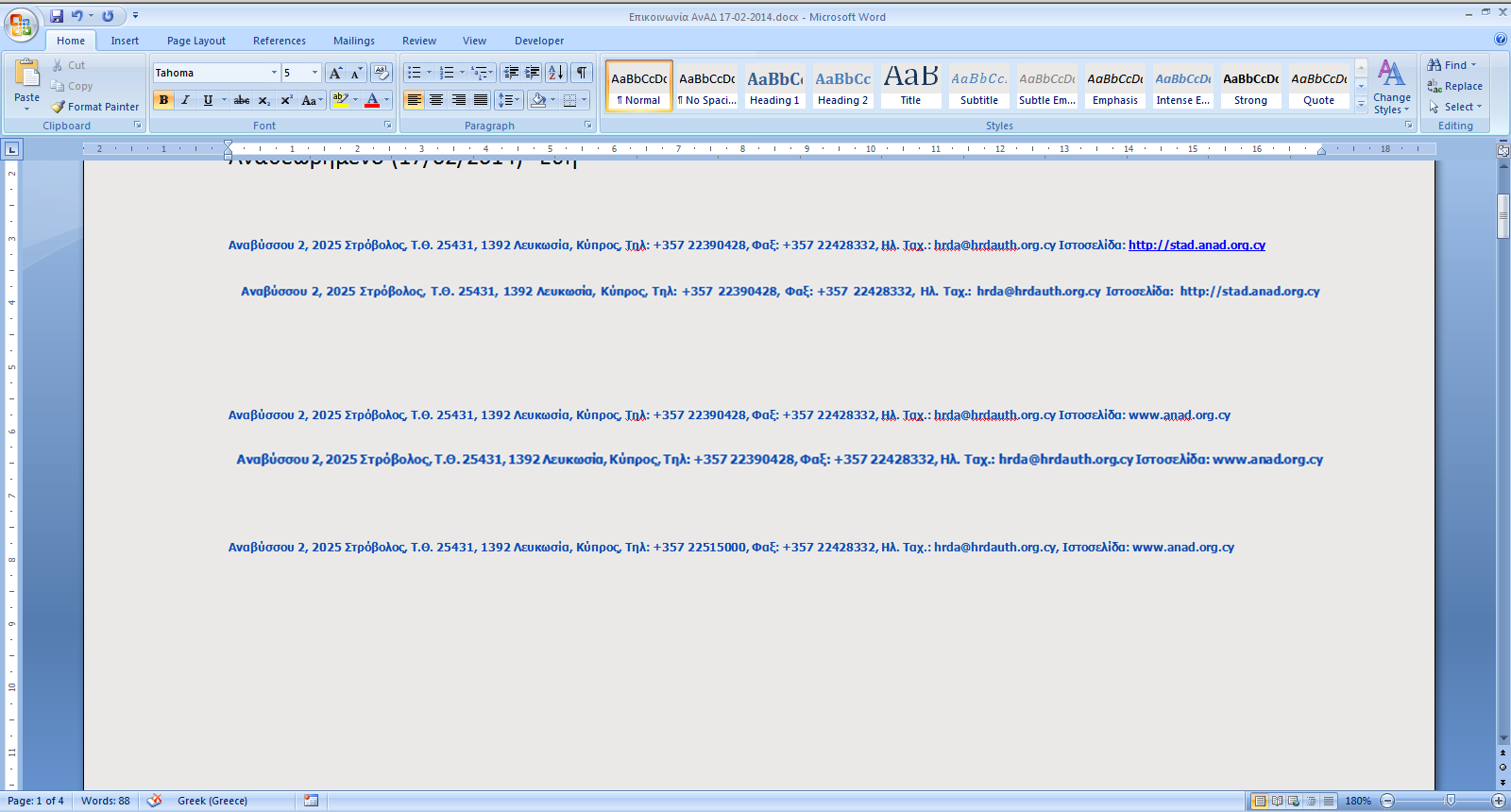 ΕΝΤΥΠΟ 11 (ΠΚΑ)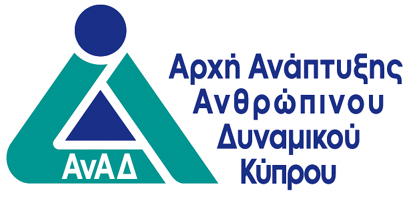 ΓΙΑ ΥΠΗΡΕΣΙΑΚΗ ΧΡΗΣΗ……………………………………………….ΑΝΑΔΟΧΟΣ………………………………………………ΑΡΙΘΜΟΣ ΣΥΜΒΑΣΗΣ……………………………………………….ΑΝΑΔΟΧΟΣ………………………………………………ΑΡΙΘΜΟΣ ΣΥΜΒΑΣΗΣ……………………………………………….ΑΝΑΔΟΧΟΣ………………………………………………ΑΡΙΘΜΟΣ ΣΥΜΒΑΣΗΣΠΡΟΓΡΑΜΜΑΤΑ ΚΑΤΑΡΤΙΣΗΣ ΑΝΕΡΓΩΝ ……………………………………………….ΑΝΑΔΟΧΟΣ………………………………………………ΑΡΙΘΜΟΣ ΣΥΜΒΑΣΗΣΠΡΟΓΡΑΜΜΑΤΑ ΚΑΤΑΡΤΙΣΗΣ ΑΝΕΡΓΩΝ Αρ. Προγρ.: …………………………………..ΑΙΤΗΣΗ ΚΕΝΤΡΟΥ ΕΠΑΓΓΕΛΜΑΤΙΚΗΣ ΚΑΤΑΡΤΙΣΗΣ ΓΙΑ ΕΓΚΡΙΣΗ ΕΦΑΡΜΟΓΗΣ ΙΔΡΥΜΑΤΙΚΟΥ ΜΕΡΟΥΣ ΠΡΟΓΡΑΜΜΑΤΟΣ ΚΑΤΑΡΤΙΣΗΣΑρ. Προγρ.: …………………………………..Επωνυμία Αναδόχου/KEK:  …………………………………………………..…………………………………………..Επωνυμία Αναδόχου/KEK:  …………………………………………………..…………………………………………..Επωνυμία Αναδόχου/KEK:  …………………………………………………..…………………………………………..Αρ. Πιστοποιητικού KEK:  ……………………………………….Αρ. Σύμβασης:……………………………………………….Αρ. Σύμβασης:……………………………………………….Αρ. Μητρώου Εργοδότη Κοινωνικών Ασφαλίσεων :  ………………………………………………………………………………………Αρ. Μητρώου Εργοδότη Κοινωνικών Ασφαλίσεων :  ………………………………………………………………………………………Αρ. Μητρώου Εργοδότη Κοινωνικών Ασφαλίσεων :  ………………………………………………………………………………………Τηλέφωνο: …………………..………..………..Τηλέφωνο: …………………..………..………..Τηλέφωνο: …………………..………..………..Αρμόδιος για επικοινωνία με την ΑνΑΔ:    …………………………………………………Αρμόδιος για επικοινωνία με την ΑνΑΔ:    …………………………………………………Κινητό Τηλέφωνο: …………………….Ονοματεπώνυμο Υπεύθυνου Προγράμματος:Ονοματεπώνυμο Υπεύθυνου Προγράμματος:Ονοματεπώνυμο Υπεύθυνου Προγράμματος:Ονοματεπώνυμο Υπεύθυνου Προγράμματος:Ονοματεπώνυμο Υπεύθυνου Προγράμματος:Ημερομηνία έναρξης:Ημερομηνία έναρξης:Ημερομηνία λήξης:Ημερομηνία λήξης:Ημερομηνία λήξης:Ημέρες και ώρες εφαρμογής:Ημέρες και ώρες εφαρμογής:Διάρκεια κατάρτισης:Διάρκεια κατάρτισης:Διάρκεια κατάρτισης:Επαρχία εφαρμογής:Επαρχία εφαρμογής:Χώρος εφαρμογής (ΔΕΚ):Αίθουσα εφαρμογής:Αίθουσα εφαρμογής:Διαθέσιμος αριθμός θέσεων:Αριθμός Συμμετεχόντων:Αριθμός Συμμετεχόντων:Γλώσσα διδασκαλίας/σημειώσεων:Γλώσσα διδασκαλίας/σημειώσεων: Αρ. Πιστοποιητικού Δομής Επαγγελμ. Κατάρτισης (ΔΕΚ): Αρ. Πιστοποιητικού Δομής Επαγγελμ. Κατάρτισης (ΔΕΚ): Αρ. Πιστοποιητικού Δομής Επαγγελμ. Κατάρτισης (ΔΕΚ):α/αΟνοματεπώνυμοΑριθμός Πιστοποιητικού Εκπαιδευτή Αρ. Ταυτότητας ή Χώρα Προέλευσης1.2.3.Επισυνάπτεται το ωρολόγιο πρόγραμμα, το οποίο ετοιμάζεται σύμφωνα με τα στοιχεία και το δείγμα που περιλαμβάνονται στο Παράρτημα ΙΙ του Οδηγού Πολιτικής και Διαδικασιών του Σχεδίου.(α)  Σύμφωνα με τον Γενικό Κανονισμό Προστασίας Δεδομένων (ΓΚΠΔ) της ΕΕ και τον περί της Προστασίας των Φυσικών Προσώπων Έναντι της Επεξεργασίας των Δεδομένων Προσωπικού Χαρακτήρα και της Ελεύθερης Κυκλοφορίας των Δεδομένων αυτών Νόμο του 2018 [Ν.125(Ι)/2018], τα προσωπικά δεδομένα τα οποία υποβάλλονται ή ενδέχεται να υποβληθούν σε σχέση με την παρούσα αίτηση, συλλέγονται νόμιμα, δίκαια και με διαφανή τρόπο ούτως ώστε να επιτρέπεται η επεξεργασία τους εκ μέρους της ΑνΑΔ. Επιπλέον, οι εργοδοτούμενοι/ στελέχη/μέλη/συνεργάτες μας ή/και άνεργοι, των οποίων τα προσωπικά δεδομένα υποβάλλονται ή ενδέχεται να υποβληθούν σε σχέση με την παρούσα αίτηση, ενημερώνονται για την Πολιτική Προστασίας Προσωπικών Δεδομένων της ΑνΑΔ, όπως είναι αναρτημένη στην ιστοσελίδα της ΑνΑΔ, www.anad.org.cy.(β)   Με πλήρη επίγνωση των συνεπειών του Ποινικού Κώδικα αναφορικά με τις ψευδείς παραστάσεις και γενικότερα της νομοθεσίας για ψευδείς παραστάσεις, όλες οι πληροφορίες που έχουν καταχωρισθεί στο έντυπο αυτό είναι ακριβείς και αληθείς.(γ)   Είμαστε ενήμεροι για τις πρόνοιες των περί Ανάπτυξης Ανθρώπινου Δυναμικού Νόμων και του Οδηγού Πολιτικής και Διαδικασιών του Σχεδίου Προγράμματα Κατάρτισης Ανέργων, καθώς και για τη δυνατότητα της ΑνΑΔ για επιβολή κυρώσεων σε περίπτωση παραβίασης των προνοιών του Οδηγού ή/και της σχετικής νομοθεσίας..(α)  Σύμφωνα με τον Γενικό Κανονισμό Προστασίας Δεδομένων (ΓΚΠΔ) της ΕΕ και τον περί της Προστασίας των Φυσικών Προσώπων Έναντι της Επεξεργασίας των Δεδομένων Προσωπικού Χαρακτήρα και της Ελεύθερης Κυκλοφορίας των Δεδομένων αυτών Νόμο του 2018 [Ν.125(Ι)/2018], τα προσωπικά δεδομένα τα οποία υποβάλλονται ή ενδέχεται να υποβληθούν σε σχέση με την παρούσα αίτηση, συλλέγονται νόμιμα, δίκαια και με διαφανή τρόπο ούτως ώστε να επιτρέπεται η επεξεργασία τους εκ μέρους της ΑνΑΔ. Επιπλέον, οι εργοδοτούμενοι/ στελέχη/μέλη/συνεργάτες μας ή/και άνεργοι, των οποίων τα προσωπικά δεδομένα υποβάλλονται ή ενδέχεται να υποβληθούν σε σχέση με την παρούσα αίτηση, ενημερώνονται για την Πολιτική Προστασίας Προσωπικών Δεδομένων της ΑνΑΔ, όπως είναι αναρτημένη στην ιστοσελίδα της ΑνΑΔ, www.anad.org.cy.(β)   Με πλήρη επίγνωση των συνεπειών του Ποινικού Κώδικα αναφορικά με τις ψευδείς παραστάσεις και γενικότερα της νομοθεσίας για ψευδείς παραστάσεις, όλες οι πληροφορίες που έχουν καταχωρισθεί στο έντυπο αυτό είναι ακριβείς και αληθείς.(γ)   Είμαστε ενήμεροι για τις πρόνοιες των περί Ανάπτυξης Ανθρώπινου Δυναμικού Νόμων και του Οδηγού Πολιτικής και Διαδικασιών του Σχεδίου Προγράμματα Κατάρτισης Ανέργων, καθώς και για τη δυνατότητα της ΑνΑΔ για επιβολή κυρώσεων σε περίπτωση παραβίασης των προνοιών του Οδηγού ή/και της σχετικής νομοθεσίας..(α)  Σύμφωνα με τον Γενικό Κανονισμό Προστασίας Δεδομένων (ΓΚΠΔ) της ΕΕ και τον περί της Προστασίας των Φυσικών Προσώπων Έναντι της Επεξεργασίας των Δεδομένων Προσωπικού Χαρακτήρα και της Ελεύθερης Κυκλοφορίας των Δεδομένων αυτών Νόμο του 2018 [Ν.125(Ι)/2018], τα προσωπικά δεδομένα τα οποία υποβάλλονται ή ενδέχεται να υποβληθούν σε σχέση με την παρούσα αίτηση, συλλέγονται νόμιμα, δίκαια και με διαφανή τρόπο ούτως ώστε να επιτρέπεται η επεξεργασία τους εκ μέρους της ΑνΑΔ. Επιπλέον, οι εργοδοτούμενοι/ στελέχη/μέλη/συνεργάτες μας ή/και άνεργοι, των οποίων τα προσωπικά δεδομένα υποβάλλονται ή ενδέχεται να υποβληθούν σε σχέση με την παρούσα αίτηση, ενημερώνονται για την Πολιτική Προστασίας Προσωπικών Δεδομένων της ΑνΑΔ, όπως είναι αναρτημένη στην ιστοσελίδα της ΑνΑΔ, www.anad.org.cy.(β)   Με πλήρη επίγνωση των συνεπειών του Ποινικού Κώδικα αναφορικά με τις ψευδείς παραστάσεις και γενικότερα της νομοθεσίας για ψευδείς παραστάσεις, όλες οι πληροφορίες που έχουν καταχωρισθεί στο έντυπο αυτό είναι ακριβείς και αληθείς.(γ)   Είμαστε ενήμεροι για τις πρόνοιες των περί Ανάπτυξης Ανθρώπινου Δυναμικού Νόμων και του Οδηγού Πολιτικής και Διαδικασιών του Σχεδίου Προγράμματα Κατάρτισης Ανέργων, καθώς και για τη δυνατότητα της ΑνΑΔ για επιβολή κυρώσεων σε περίπτωση παραβίασης των προνοιών του Οδηγού ή/και της σχετικής νομοθεσίας..…………………………………Ημερομηνία………………………………………Ονοματεπώνυμο Διευθυντή ήΕξουσιοδοτημένου Αντιπροσώπου…………………………………Υπογραφή και σφραγίδα Κέντρου Επαγγελματικής Κατάρτισης